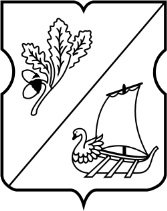 СОВЕТ ДЕПУТАТОВ муниципального округа Старое Крюково РЕШЕНИЕ16 сентября 2014 года № 10/06Об организации работы Совета депутатов муниципального округа Старое Крюково на 4 – ый квартал 2014 годаВ соответствии  со статьёй 2 Регламента Совета депутатов муниципального округа Старое Крюково Совет депутатов муниципального округа Старое Крюково решил:1. Утвердить график заседаний Совета депутатов муниципального округа  Старое Крюково на 4– ый квартал 2014 года (приложение 1).2. Утвердить план работы Совета депутатов муниципального округа  Старое Крюково на 4– ый квартал 2014года (приложение 2).         3. Опубликовать настоящее решение в газете «Старое Крюково» и разместить  на официальном  сайте муниципального округа Старое Крюково. 4. Контроль за выполнением настоящего решения возложить на главу муниципального округа Старое Крюково  Суздальцеву И.В. Глава муниципального округаСтарое Крюково						          И.В.СуздальцеваПриложение 1к решению Совета депутатов                                                        муниципального округа                                                                                                       Старое Крюково от 16.09.2014г. № 10/06 График заседаний Совета депутатов муниципального округа Старое Крюково  на 4-ый квартал 2014 года Дата проведения  -  21октября, вторник;                                     18 ноября, вторник;                                     16 декабря, вторник. Начало заседаний: 15.00 часов  Место заседаний: корпус № 828, помещение V, зал заседаний.Приложение 2к решению Совета депутатов муниципального округа Старое Крюковоот 16.09.2014г. № 10/06ПЛАНработы  Совета депутатов муниципального округа Старое Крюково  на 4–ый квартал 2014года№п.п.Наименование вопросовДатаОтветственный(докладчик)октябрь21.10.2014 1.О согласовании проекта адресного перечня дворовых территорий для проведения работ по благоустройству дворовых территорий  по району   Старое Крюково  Зеленоградского  административного округа города Москвы  в 2015году. Управа района Старое Крюково, Комиссия СД МО по развитию МО (пр. Зуева Т.Э.)2.О согласовании  проекта адресного перечня многоквартирных домов, подлежащих выборочному капитальному ремонту полностью за счет средств бюджета города Москвы  по району   Старое Крюково  Зеленоградского  административного округа города Москвы  в 2015году.Управа района Старое КрюковоКомиссия СД МО по развитию МО (пр. Зуева Т.Э.) 3.О проведении ремонтных работ  в рамках мероприятий по дополнительному социально – экономическому развитию  по району   Старое Крюково  Зеленоградского  административного округа города Москвы  в 2015году..Управа района Старое КрюковоКомиссия СД МО по развитию МО (пр. Зуева Т.Э.)4. Об участии депутатов Совета депутатов муниципального округа Старое Крюково в работе комиссий, осуществляющих открытие и приемку  работ по благоустройству дворовых территорий, выборочному капитальному ремонту многоквартирных домов, а также в участии контроля  за ходом выполнения указанных работ в 2015 году.Суздальцева И.В., глава МО5.Об осуществлении внешней проверки годового отчета об исполнении бюджета муниципального округа Старое Крюково за 2014год.Суздальцева И.В., глава МО;6. Об исполнении местного  бюджета  муниципального округа Старое Крюково за 9 месяцев 2014г.(п.5 ст.264.2 БК РФ)Каменская А.В.. советник –бухгалтер7. РазноеЗаседания комиссий Совета депутатов муниципального округа В соответствии с планами работы комиссийПредседатели Комиссийноябрь18.11.2014        1.О проекте решения  Совета депутатов муниципального округа Старое Крюково «О бюджете муниципального округа  Старое Крюково на 2015год» Суздальцева И.В., глава МО; Бюджетно-финансовая комиссия (пр. Копейкин Ю.К.)2. О назначении публичных слушаний по проекту решения  Совета депутатов муниципального округа Старое Крюково «О бюджете муниципального округа  Старое Крюково на 2015год» Суздальцева И.В., глава МО 3.Об  утверждении Перечня публичных мероприятий на 2015годСуздальцева И.В., глава МО;Комиссия СД МО по культуре, спорту и досугу (пр. Кулин Н.А.)4.РазноеЗаседания комиссий Совета депутатов муниципального округаВ соответствии с планами работы комиссийПредседатели комиссийдекабрь16.12.20141.Об утверждении бюджета муниципального округа  Старое Крюково на 2015год.Суздальцева И.В., глава МОБюджетно-финансовая комиссия (пр. Копейкин Ю.К.) 2.  О поощрении депутатов Совета депутатов  МО Старое Крюково по итогам IV квартала 2014года.Комиссия по организации работы Совета депутатов (пр. Павлова З.И.)3.Об организации работы  Совета  депутатов МО Старое Крюково на 1-ый квартал 2015г.Комиссия по организации работы Совета депутатов(пр. Павлова З.И.)4.О согласовании сводного районного плана по досуговой, социально – воспитательной , физкультурно-оздоровительной и спортивной работе с населением по месту жительства на 1квартал 2015года.Управа района Старое КрюковоКомиссия СД МО по культуре, спорту и досугу.(пр. Кулин Н.А.)5. РазноеЗаседания комиссий Совета депутатов муниципального округаВ соответствии с планами работы комиссийПредседатели комиссий